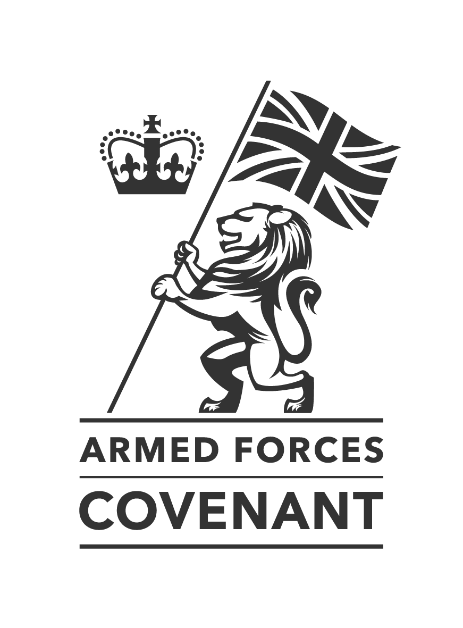 Always Networks___________________________________________________We, the undersigned, commit to honour the Armed Forces Covenant and support the Armed Forces Community. We recognise the value Serving Personnel, both Regular and Reservists, Veterans and military families contribute to our business and our country. Signed on behalf of:	Always Networks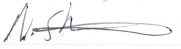 Signed:				Position:		Technical Director				Date:			06 Nov 2020				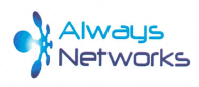 The Armed Forces CovenantAn Enduring Covenant BetweenThe People of the United KingdomHer Majesty’s Governmentand  –All those who serve or have served in the Armed Forces of the CrownAnd their FamiliesThe first duty of Government is the defence of the realm. Our Armed Forces fulfil that responsibility on behalf of the Government, sacrificing some civilian freedoms, facing danger and, sometimes, suffering serious injury or death as a result of their duty. Families also play a vital role in supporting the operational effectiveness of our Armed Forces. In return, the whole nation has a moral obligation to the members of the Naval Service, the Army and the Royal Air Force, together with their families. They deserve our respect and support, and fair treatment.Those who serve in the Armed Forces, whether Regular or Reserve, those who have served in the past, and their families, should face no disadvantage compared to other citizens in the provision of public and commercial services. Special consideration is appropriate in some cases, especially for those who have given most such as the injured and the bereaved.This obligation involves the whole of society: it includes voluntary and charitable bodies, private organisations, and the actions of individuals in supporting the Armed Forces. Recognising those who have performed military duty unites the country and demonstrates the value of their contribution. This has no greater expression than in upholding this Covenant.Section 1: Principles of The Armed Forces CovenantWe Always Networks will endeavour in our business dealings to uphold the key principles of the Armed Forces Covenant, which are:no member of the Armed Forces Community should face disadvantage in the provision of public and commercial services compared to any other citizen in some circumstances special treatment may be appropriate especially for the injured or bereaved.Section 2: Demonstrating our Commitment2.1	Always Networks recognises the value serving personnel, reservists, veterans and military families bring to our business. We will seek to uphold the principles of the Armed Forces Covenant, by:promoting the fact that we are an armed forces-friendly organisation:promoting our work, activities and events through our own digital & social media channels as well as working with the pressDisplaying the Armed Forces Covenant logo on our website and email signaturepublishing our Covenant pledge on a dedicated page on our web siteseeking to support the employment of veterans young and old:working with and advertising vacancies through the Career Transition Partnership (CTP), as well as advertising widely in the Armed Forces Community, to ensure employment opportunities are made available to Veteranswelcoming applications from Veterans who meet the criteria in the job specificationrecognising military skills and qualifications in our recruitment and selection processstriving to support the employment of Service spouses and partners:working with and advertising vacancies on Forces Families Jobs and Recruit for Spouses, as well as advertising widely in the Armed Forces Community,welcoming applications from spouses/partners who meet the criteria in the job specificationendeavouring to offer a degree of flexibility in granting leave or facilitating flexible working for Service spouses and partners before, during and after a partners deploymentseeking to support our employees who choose to be members of the Reserve forces, including accommodating their training and deployment where possible:up to 2 weeks per year of special paid leave is available to attend annual training campsaccommodation of Reserve training commitments wherever possiblefully supporting and accommodating mobilised deployment of Reservist employees ifrequiredoffering support to our local cadet units, either in our local community or in local schools, where possible;up to 2 weeks per year of special paid leave may be available to attend annual training camps and coursesaccommodation of Cadet training commitments where possibleconsidering sponsorship bids to support worthwhile Cadet projectsaiming to actively participate in Armed Forces Day;By promoting through the web, social media and other networks.additional commitments:encourage and support employee fundraising for Service CharitiesWe will publicise these commitments through our literature and/or on our website, setting out how we will seek to honour them and inviting feedback from the Service community and our customers on how we are doing. 